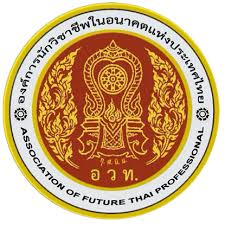 รูปกิจกรรมโครงการ................................................................การจัดกิจกรรมในวันที่  ...........................................ณ วิทยาลัยสารพัดช่างตราด
*รูปทั้งหมดเรียงตามกำหนดการการจัดกิจกรรมจำนวน 10 รูป 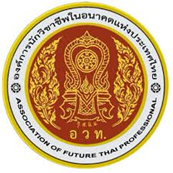 การประชาสัมพันธ์หน้าเว็บเพจข่าวประสัมพันธ์ติดบอร์ดในวิทยาลัยการประชาสัมพันธ์หน้าเสาธงการประชาสัมพันธ์เสียงตามสายข้อความประชาสัมพันธ์เสียงตามสายโครงการ........................................................ชมรมวิชาชีพ.........................................ประชาสัมพันธ์ระหว่างวันที่ ........................................................ถึง............................................ ..................................................................................................................................................................................... ...............................................................................................................................................................................................................................................................................................................................................................................................................................................................................................................................................................ผู้รับผิดชอบ 	........................................................................................................................................................................	ลงชื่อ..........................................ประชาสัมพันธ์	      (...........................................)	ลงชื่อ..........................................นายกอวท./ประธานชมรม	      (...........................................)		ผู้ตรวจรายงานการประชุม	ลงชื่อ..........................................ครูที่ปรึกษาชมรมวิชาชีพ	      (...........................................)	ลงชื่อ..........................................หัวหน้างานประชาสัมพันธ์	      (...........................................)ข้อความประชาสัมพันธ์หน้าเสาธงโครงการ........................................................ชมรมวิชาชีพ.........................................ประชาสัมพันธ์ระหว่างวันที่ ........................................................ถึง............................................ ..................................................................................................................................................................................... ...............................................................................................................................................................................................................................................................................................................................................................................................................................................................................................................................................................ผู้รับผิดชอบ 	........................................................................................................................................................................	ลงชื่อ..........................................ประชาสัมพันธ์	      (...........................................)	ลงชื่อ..........................................นายกอวท./ประธานชมรม	      (...........................................)		ผู้ตรวจรายงานการประชุม	ลงชื่อ..........................................ครูที่ปรึกษาชมรมวิชาชีพ	      (...........................................)